ҠАРАР				   				    	РЕШЕНИЕ"О внесении изменений в решение Совета сельского поселения Зириклинский сельсовет муниципального района Бижбулякский  район от 04.08.2021 № 63/25-28 "Об утверждении Правил землепользования и застройки  с.Зириклы, с.Малый  Седяк, д.Лысогорка, д.Мишаровка, д.Новая  Самарка, д.Красная  Горка, д.Такмаккаран сельского поселения Зириклинский сельсовет муниципального района Бижбулякский район Республики Башкортостан, утвержденные решением Совета сельского поселения Зириклинский сельсовет муниципального района Бижбулякский район Республики Башкортостан"Рассмотрев протест прокуратуры Бижбулякского района от 30.06.2022 N 2-20-2022/20800035/Прдп205-22-20800035, в соответствии с Градостроительным кодексом Российской Федерации и руководствуясь статьей 35 Федерального закона от 06.10.2003 N 131-ФЗ "Об общих принципах организации местного самоуправления в Российской Федерации", Совет сельского поселения Зириклинский сельсовет муниципального района Бижбулякский  район решил:1. Внести следующие изменения в Правила землепользования и застройки сельского поселения с.Зириклы, с.Малый  Седяк, д. Лысогорка, д. Мишаровка, д.Новая  Самарка, д. Красная  Горка, д. Такмаккаран сельского поселения Зириклинский сельсовет муниципального района Бижбулякский район Республики Башкортостан, утвержденные решением Совета сельского поселения Зириклинский сельсовет муниципального района Бижбулякский район Республики Башкортостан сельского поселения Зириклинский сельсовет муниципального района Бижбулякский  район Республики Башкортостан, утвержденные решением Совета сельского поселения Зириклинский сельсовет муниципального района Бижбулякский  район Республики Башкортостан от 04.08.2021 № 63/25-28 "Об утверждении Правил землепользования и застройки с.Зириклы, с.Малый  Седяк, д.Лысогорка, д.Мишаровка, д.Новая  Самарка, д.Красная  Горка, д.Такмаккаран  сельского поселения Зириклинский сельсовет муниципального района Бижбулякский  район Республики Башкортостан ":1) статью 19 Правил дополнить пунктами:- принятие решения о комплексном развитии территории;-обнаружение мест захоронений погибших при защите Отечества, расположенных в границах муниципальных образований;2) пункт 6 статьи 37 изложить в следующей редакции:согласие всех правообладателей объекта капитального строительства в случае реконструкции такого объекта, за исключением указанных в пункте 6.2 настоящей части случаев реконструкции многоквартирного дома, согласие правообладателей всех домов блокированной застройки в одном ряду в случае реконструкции одного из домов блокированной застройки3) Пункт 2 ч.4 статьи 37 изложить в следующей редакции: проведение государственной экспертизы не требуется в том числе экспертиза не проводится в отношении проектной документации дома блокированной застройки в случае, если количество этажей в таких домах не превышает трех, при этом количество всех домов блокированной застройки в одном ряду не превышает десяти и их строительство или реконструкция осуществляется без привлечения средств бюджетов бюджетной системы Российской Федерации4) статью 35 дополнить пунктом:                                                                          Выдача разрешения на строительство не требуется в случае:- строительства, реконструкции объектов индивидуального жилищного строительства (за исключением строительства объектов индивидуального жилищного строительства с привлечением денежных средств участников долевого строительства в соответствии с Федеральным законом от 30 декабря 2004 года N 214-ФЗ "Об участии в долевом строительстве многоквартирных домов и иных объектов недвижимости и о внесении изменений в некоторые законодательные акты Российской Федерации");2. Контроль за исполнением данного решения оставляю за собой                3. Настоящее решение обнародовать в сети Интернет на официальном сайте сельского поселения Зириклинский сельсовет муниципального района Бижбулякский район Республики Башкортостан.Глава сельского поселения:                                            А.Г. Петров                                     с. Зириклы                                                                                                                                                                     от  08 августа   2022 г.                                                                                                      №  92/39-28 Башкортостан Республикаһы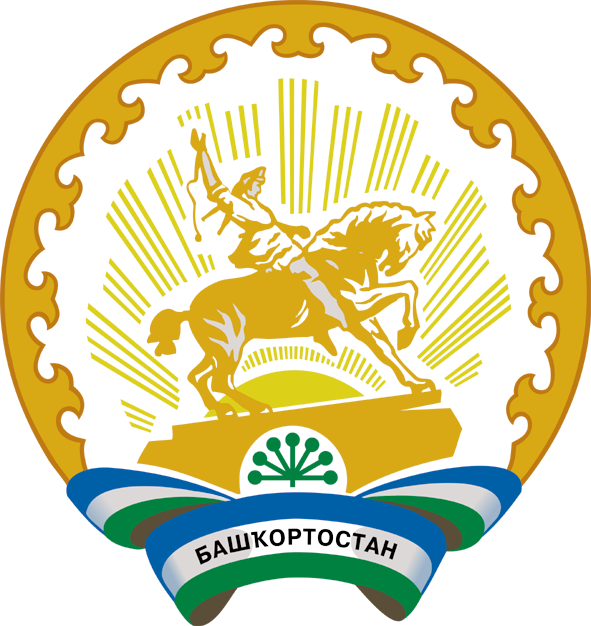 Бишбүләк районы муниципаль районы Ерекле ауыл советыауыл биләмәһе Советы452050, Ерекле  ауылы, Үзәк урамы, 67Тел. 8(34743)2-74-00Совет сельского поселенияЗириклинский сельсоветмуниципального района Бижбулякский районРеспублики Башкортостан452050, село Зириклы,ул.Центральная, 67Тел. 8(34743)2-74-00